Met deze inschrijving verbind ik mij voor minimaal één seizoen aan LSVV ’70 met de daarbij verschuldigde contributie (aankruisen s.v.p.):Contributie wordt geïnd door ClubCollect. Leden ontvangen van ClubCollect een e-mail of sms met link naar betalingsmogelijkheden. Betalen in termijnen is mogelijk.Ingevuld formulier voorzien van een digitale pasfoto en een scan van identiteitsbewijs terugmailen naar:
bestuur.lsvv70@gmail.cominschrijfformulier LSVV ’70 / KNVBinschrijfformulier LSVV ’70 / KNVBinschrijfformulier LSVV ’70 / KNVBinschrijfformulier LSVV ’70 / KNVBinschrijfformulier LSVV ’70 / KNVBinschrijfformulier LSVV ’70 / KNVBinschrijfformulier LSVV ’70 / KNVBAchternaamTussenvoegsel(s)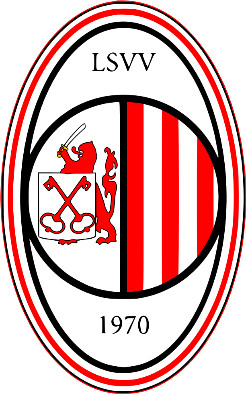 RoepnaamVoorletter(s)GeboortedatumGeboorteplaatsNationaliteitSoort legitimatieDocumentnr.  (bijvoorbeeld: Nationaal paspoort, Nederlandse identiteitskaart)  (bijvoorbeeld: Nationaal paspoort, Nederlandse identiteitskaart)  (bijvoorbeeld: Nationaal paspoort, Nederlandse identiteitskaart)  (bijvoorbeeld: Nationaal paspoort, Nederlandse identiteitskaart)  (bijvoorbeeld: Nationaal paspoort, Nederlandse identiteitskaart)  (bijvoorbeeld: Nationaal paspoort, Nederlandse identiteitskaart)  (bijvoorbeeld: Nationaal paspoort, Nederlandse identiteitskaart)AdresPostcodeWoonplaatsE-mailadresTelefoonnummerMobielStudieBA / MAInstellingStudentnr.      (bijvoorbeeld: Universiteit Leiden, HvA, EUR)      (bijvoorbeeld: Universiteit Leiden, HvA, EUR)      (bijvoorbeeld: Universiteit Leiden, HvA, EUR)      (bijvoorbeeld: Universiteit Leiden, HvA, EUR)      (bijvoorbeeld: Universiteit Leiden, HvA, EUR)IBAN-nummer      (bijvoorbeeld: ABN AMRO, Leiden)      (bijvoorbeeld: ABN AMRO, Leiden)      (bijvoorbeeld: ABN AMRO, Leiden)Veldvoetbal: €197,-Zaalvoetbal: €130,-Trainingslidmaatschap: €70,-DatumPlaatsHandtekening